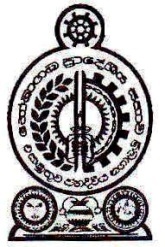 හෝමාගම ප්‍රාදේශීය සභාව2022.08.09 දින පෙ.ව.10.00ට රැස්වූ කාර්මික සේවා කාරක සභා වාර්තාවසැ.යු. :- මෙහි පහත සඳහන් නිර්දේශයන් පිළිබඳ සංශෝධන හා අනුමැතීන් 2022.08.23 වන දින මහ සභා වාර්තාවේ හි සඳහන් වන බව කාරුණිකව සලකන්නපැමිණිම :-සභාපති:- (වැ.බ.) 	                                           01. ගරු ප්‍රා.ස.මන්ත්‍රී	- කොතලාවලගේ කීර්තිලතා මහත්මියසාමාජිකයින්  :-         02. ගරු ප්‍රා.ස.මන්ත්‍රීනී	- ජී.කේ.ටමනී ලංකා ප්‍රසාදිනී මහත්මිය                                         03. ගරු ප්‍රා.ස.මන්ත්‍රි	- ටී.හර්බට් කරුණාරත්න මහතා                                  04. ගරු ප්‍රා.ස.මන්ත්‍රීනී	- පී.දමයන්තා බන්දුමතී ගුණවර්ධන මහත්මිය          05. ගරු ප්‍රා.ස.මන්ත්‍රී	- නිර්මල සුඛිත් හපුආරච්චි මහතානොපැමිණීම:-            06. ගරු ප්‍රා.ස.මන්ත්‍රී	- එච්.පී.රංජිත් නිහාල් මහතා                                  07. ගරු ප්‍රා.ස.මන්ත්‍රී        - කේ.ඩි.කමල් චන්දන මහතා          08. ගරු ප්‍රා.ස.මන්ත්‍රී	- කත්‍රි ආරච්චිගේ රූපසේන මහතා          09. ගරු ප්‍රා.ස.මන්ත්‍රී	- ජේ.ඒ.ප්‍රියන්ත පුෂ්ප කුමාර මහතා		          10. ගරු ප්‍රා.ස.මන්ත්‍රි	- කේ.ඒ.චමින්ද ප්‍රියදර්ශන කුරුප්පු ආරච්චි මහතා                                  11. ගරු ප්‍රා.ස.මන්ත්‍රීනී	- එස්.කේ.ඒ.නීලා කාන්ති මහත්මිය		          12. ගරු ප්‍රා.ස.මන්ත්‍රීනී	- ලියනගේ කුමුදුනී රේණුකා මහත්මිය	නිලධාරින්:-	          01.ලේකම්		         - කේ.බී.ටී.කේ.ගුණතිලක මිය		          	         02.වැඩ අධිකාරි		        - ඩබ්.ඒ.පී.විජේකාන්ත මහතා		          03.කළ. සේවා නිලධාරී            - පී.ජී.ප්‍රියංගනී මිය	                                  04.මාර්ග පරිපාලක 	         - අයි.ඒ.ඩී.අෂේන් රන්දික මයා                                  05.විදුලි පරිපාලක                   - එච්.එන්.එම්.නිස්සංක මයාපහත සඳහන් ව්‍යාපෘති ඇස්තමේන්තු පිළිගෙන අනුමත කිරීම සඳහා ඉදිරිපත් කර තිබුණි.      02.  ගරු ප්‍රා.ස.මන්ත්‍රිනී ජී.කේ.ටමනි ලංකා ප්‍රසාදිනී මහත්මිය විසින් සභා අරමුදල් යොදා ක්‍රියාත්මක    කිරීම පහත සඳහන් ව්‍යාපෘති යෝජනා හා ඇස්තමේන්තු අනුමැතිය සඳහා ඉදිරිපත් කර තිබුණි. 1.  හොරගලින් පිටිවිල පාර පැති බැම්ම සංවර්ධන කිරීමටත් ඒ සඳහා වන ඇස්තමේන්තු මුදල 20,000.00 කි	2.  මාදුලාව ගම්මාන පාරේ ආරම්භක කොටසේ කාණු පද්ධතිය ඉදිකිරීමටත් ඒ සඳහා වන ඇස්තමේන්තු මුදල රු.15,000.00 කි.ඒ පිළිබඳව සලකා බලන ලද කාරක සභාව විසින් ගරු ප්‍රා.ස.මන්ත්‍රිනී ජී.කේ.ටමනි ලංකා ප්‍රසාදිනී මහත්මිය විසින් ඉදිරිපත් කරන ලද ඉහත සඳහන් යෝජනා සහ ඇස්තමේන්තු පිළිගෙන සභා අරමුදල් යොදවා ඉටු කිරීමට සුදුසු බවට අනුමත කරන ලදී.03. ගරු ප්‍රා.ස.මන්ත්‍රිනී කොතලාවලගේ කීර්තිලතා මහත්මිය විසින් 590/ඒ මාගම්මන දෙණිය පාර, නියඳගල ප්‍රධාන පාර හා මාගම්මන දොළෙකඩේ පාර 590/බී කොටස ප්‍රිමික්ස් යොදා සකස් කිරීමට ඉල්ලීමක් සිදුකරන ලදී.ඒ පිළිබඳව සලකා බලන ලද කාරක සභාව විසින් ඉහත සඳහන් මාර්ගයන් සඳහා ප්‍රිමෙක්ස් යෙදීමට සුදුසු බවට අනුමත කරන ලදී.04. ගරු ප්‍රා.ස.මන්ත්‍රි තිලකා නන්ද නාරංතොට මහතා විසින් සභා අරමුදල් යොදා ක්‍රියාත්මක කිරීම පහත සඳහන් ව්‍යාපෘති යෝජනා හා ඇස්තමේන්තු අනුමැතිය සඳහා ඉදිරිපත් කර තිබුණි.01. මාදුලාව උතුර 78/1, මාදුලාව, පාදුක්ක යන ලිපිනයේ පදිංචි අශෝක මහතාගේ නිවස අසලින් ගමන් කරන මාර්ගය සංවර්ධනය කිරීමටත් ඒ සඳහා වන ඇස්තමේන්තු මුදල රු.305,000.00කි.                 02. කුරුගල ග්‍රාම නිලධාරි වසමේ පිටිවිල පාරේ නො. 201, කුරුගල, පාදුක්ක යන ලිපිනයේ  පදිංචි වජිර මහතාගේ නිවස අසලින් ගමන් කරන මාර්ගය සංවර්ධනය කිරීමටත් ඒ සඳහා වන ඇස්තමේන්තු මුදල රු.255,000.00කි.03. 	ලියන්වල ග්‍රාම නිලධාරි වසමේ ලියන්වල ප්‍රධන මාර්ගයේ 180/A, ලියන්වල, පාදුක්ක  ශාන්ත මහතාගේ නිවස අසලින් ගමන් කරන මාර්ගය සංවර්ධනය කිරීමටත් ඒ සඳහා වන ඇස්තමේන්තු මුදල රු.285,000.00කි.04. ලියන්වල ග්‍රාම නිලධාරි වසමේ දසනායක පෙදෙසේ ප්‍රධාන මාර්ගයේ අතුරු මාවත වන එක්සත් මාවත 143/2, ලියන්වල, පාදුක්ක  යන ලිපිනයේ ඇති නිවස අසලින් ගමන් කරන මාර්ගය සංවර්ධනය කිරීමටත් ඒ සඳහා වන ඇස්තමේන්තු මුදල රු.200,000.00කි.ඒ පිළිබඳව සලකා බලන ලද කාරක සභාව විසින් ගරු ප්‍රා.ස.මන්ත්‍රි තිලකා නන්ද නාරංතොට මහතා විසින් ඉදිරිපත් කරන ලද ඉහත සඳහන් යෝජනා සහ ඇස්තමේන්තු පිළිගෙන සභා අරමුදල් යොදවා ඉටු කිරීමට සුදුසු බවට අනුමත කරන ලදී.2022.08.09						ගරු ප්‍රා‍.ස.මන්ත්‍රීනී කොතලාවලගේ කිර්තිලතාහෝමාගම ප්‍රාදේශීය සභා කාර්යාලය                   	ගරු ප්‍රා‍දේශීය සභා මන්ත්‍රී (සභාපති වැ.බ.)                                                     									කාර්මික සේවා කාරක සභාවතීරණ අංකයව්‍යාපෘතියප්‍රතිපාදන ස්වභාවයමුදල රු.1:01මත්තෙගොඩ බටහිර ග්‍රාම සේවා වසමේ ලෝටස් මාර්ගය ඉදිරිපස 342බස් මාර්ගය ඉතිරි කොටස සංවර්ධනය කිරීමසභා198,000,.001:02ගලවිලවත්ත උතුර ග්‍රාම නිලධාරි වසමට අයත් හෝමාගම රෝහල පාර අතුරු මාර්ගය සංවර්ධනය කිරීමසභා1,085,000.001:03පනාගොඩ රොමියෙල් මාවත 8වන පටුමග සංවර්ධනය කිරීමසභා420,000,.00420,000,.001:04පනාගොඩ පොදු සුසාන භූමියේ හරිත වන සංරක්ෂණ වගාව සඳහා යොජිත කොටසේ ආරක්ෂිත වැට ඉදිකිරීමසභා650,000.00650,000.001:05කිරිබේරියකැලේ කුරුඳුවත්ත 523/26 නිවස අසල කාණු පද්ධතිය ඉදිකිරීමසභා1,205,000.001,205,000.001:06හයිලෙවල්  පාරේ භාවනා මධ්‍යස්ථානය අසල හා නඩුහේන මාර්ගයේ ඉදිරිපිට මාර්ගවල ඉතිරි කොටස් සංවර්ධනය කිරීමසභා39,500.0039,500.001:07මීගොඩ දහම් මාවත අතුරු මාර්ගය ඉතිරි කොටස සංවර්ධනය කිරීමසභා930,000.00930,000.001:08පිටිපන උතුර මොරගහහේන පාරේ දෙණිය පාර ඉදිරිපිට වෑකොට්ටනුව‍ පොදු නාන ළිඳ සංවර්ධනය කිරීමසභා1,060,000.001,060,000.001:09කිතුලවිල රණසිංහ ස්ටෝර්ස් ළඟින් වැටී ඇති කිතුලවිල දෙණිය මාර්ගය සංවර්ධනය කිරීමසභා562,000.00562,000.001:10හබරකඩ රණාල පාර පිංළිඳ පාර අතුරු මාර්ගයේ පැති බැම්ම ඉදිකිරීමසභා2,000,000.002,000,000.001:11මුල්ලේගම උතුර ඇටහෙරලියවත්ත මාර්ගය ඉතිරි කොටස සංවර්ධනය කිරීමසභා387,000.00387,000.001:12මුල්ලේගම උතුර රාවණා පෙදෙස ඉතිරි කොටස සංවර්ධනය කිරීමසභා399,000.00399,000.001:13රණාල පාර ප්‍රභාත් මහතාගේ නිවස අසළ මාර්ගය ඉතිරි කොටස සංවර්ධනය කිරීමසභා165,000.00165,000.001:14මත්තේගොඩ බටහිර ඇල්ෆා ඉදිරිපස වෙරළුපිටිය මාවත ඉතිරි කොටස සංවර්ධනය කිරීමසභා278,000.00278,000.001:15හබරකඩ විතාන මාවත ප්‍රධාන මාර්ගයේ වටරවුම ඇති ස්ථානයේ එක්රැස් වන වැසි ජලය බැසයාමට කාණු පද්ධතිය ඉඳිකිරීමසභා255,000.00255,000.001:16හබරකඩවත්ත බෝධිරාජ මාවත කාණු පද්ධතිය සංවර්ධනය කිරීමසභා1,005,000.001,005,000.001:17ගොඩගම කිරිමැට්ටවත්ත මාර්ගයේ කාණු පද්ධතිය ඉඳිකිරීමසභා528,000.00528,000.001:18දාම්පේ මාවත්ත මාර්ගය කාපට් අතුරා සංවර්ධනය කිරීමසභා1,605,000.001,605,000.00ඉහත අංක 1.:01 සිට අංක 1:18 දක්වා වූ ඇස්තමේන්තු පිළිගැනීම සුදුසු යැයි අනුමත කරන ලදී.ඉහත අංක 1.:01 සිට අංක 1:18 දක්වා වූ ඇස්තමේන්තු පිළිගැනීම සුදුසු යැයි අනුමත කරන ලදී.ඉහත අංක 1.:01 සිට අංක 1:18 දක්වා වූ ඇස්තමේන්තු පිළිගැනීම සුදුසු යැයි අනුමත කරන ලදී.ඉහත අංක 1.:01 සිට අංක 1:18 දක්වා වූ ඇස්තමේන්තු පිළිගැනීම සුදුසු යැයි අනුමත කරන ලදී.ඉහත අංක 1.:01 සිට අංක 1:18 දක්වා වූ ඇස්තමේන්තු පිළිගැනීම සුදුසු යැයි අනුමත කරන ලදී.1:19හබරකඩ විද්‍යාල මාවත මාර්ගය සංවර්ධනය කිරීම අදියර 01සභා2,500,000.002,500,000.00ඉහත අංක 1:19  ඇස්තමේන්තු පිළිගැනීම සුදුසු යැයි නිර්දේශ කරන ලදී.ඉහත අංක 1:19  ඇස්තමේන්තු පිළිගැනීම සුදුසු යැයි නිර්දේශ කරන ලදී.ඉහත අංක 1:19  ඇස්තමේන්තු පිළිගැනීම සුදුසු යැයි නිර්දේශ කරන ලදී.ඉහත අංක 1:19  ඇස්තමේන්තු පිළිගැනීම සුදුසු යැයි නිර්දේශ කරන ලදී.ඉහත අංක 1:19  ඇස්තමේන්තු පිළිගැනීම සුදුසු යැයි නිර්දේශ කරන ලදී.1:20මුල්ලේගම දකුණ ශ්‍රීලාලංකාර මාවතේ කුඹුක් ළිඳ පාර කාපට් කර සංවර්ධනය කිරීමසභා1,272,000.001,272,000.00ඉහත අංක 1:20 ඇස්තමේන්තු පිළිගැනීම සුදුසු යැයි අනුමත කරන ලදී.ඉහත අංක 1:20 ඇස්තමේන්තු පිළිගැනීම සුදුසු යැයි අනුමත කරන ලදී.ඉහත අංක 1:20 ඇස්තමේන්තු පිළිගැනීම සුදුසු යැයි අනුමත කරන ලදී.ඉහත අංක 1:20 ඇස්තමේන්තු පිළිගැනීම සුදුසු යැයි අනුමත කරන ලදී.ඉහත අංක 1:20 ඇස්තමේන්තු පිළිගැනීම සුදුසු යැයි අනුමත කරන ලදී.1:21හබරකඩ උතුර විද්‍යාල මාවත අතුරු මාර්ගය සංවර්ධනය කිරීමසභා2,500,000.002,500,000.00ඉහත අංක 1:21  ඇස්තමේන්තු පිළිගැනීම සුදුසු යැයි නිර්දේශ කරන ලදී.ඉහත අංක 1:21  ඇස්තමේන්තු පිළිගැනීම සුදුසු යැයි නිර්දේශ කරන ලදී.ඉහත අංක 1:21  ඇස්තමේන්තු පිළිගැනීම සුදුසු යැයි නිර්දේශ කරන ලදී.ඉහත අංක 1:21  ඇස්තමේන්තු පිළිගැනීම සුදුසු යැයි නිර්දේශ කරන ලදී.ඉහත අංක 1:21  ඇස්තමේන්තු පිළිගැනීම සුදුසු යැයි නිර්දේශ කරන ලදී.1:22මුල්ලේගම දකුණ ශ්‍රීලාලංකාර මාවතේ ජයලත් මහතාගේ නිවස අසළ මාර්ගය සංවර්ධනයසභා1,435,000.001,435,000.001:23පනාගොඩ බටහිර රොමියෙල් මාවත කෙරේමුල්ල පාර යාවෙන (16 වන පටුමඟ) නන්දසිරි ජයසිංහ පටුමග සංවර්ධනය කිරීමසභා1,418,000.001,418,000.001:24හබරකඩ උතුර දේවාල පාර කාපට් අතුරා සංවර්ධනය කිරීමසභා1,790,000.001,790,000.00අංක 1:22 සිට අංක 1:24 දක්වා වූ ඇස්තමේන්තු පිළිගැනීම සුදුසු යැයි අනුමත කරන ලදී.අංක 1:22 සිට අංක 1:24 දක්වා වූ ඇස්තමේන්තු පිළිගැනීම සුදුසු යැයි අනුමත කරන ලදී.අංක 1:22 සිට අංක 1:24 දක්වා වූ ඇස්තමේන්තු පිළිගැනීම සුදුසු යැයි අනුමත කරන ලදී.අංක 1:22 සිට අංක 1:24 දක්වා වූ ඇස්තමේන්තු පිළිගැනීම සුදුසු යැයි අනුමත කරන ලදී.අංක 1:22 සිට අංක 1:24 දක්වා වූ ඇස්තමේන්තු පිළිගැනීම සුදුසු යැයි අනුමත කරන ලදී.1:25හබරකඩ විද්‍යාල මාවත මාර්ගය සංවර්ධනය කිරීම අදියර 02සභා2,500,000.002,500,000.001:26 හෝමාගම පොදු වෙළඳ සංකීරණයේ වහලය හා සිවිලිම අලුත්වැඩියා කිරීමසභා2,500,000.002,500,000.00ඉහත අංක 1:25 සිට අංක 1:26  ඇස්තමේන්තු පිළිගැනීම සුදුසු යැයි නිර්දේශ කරන ලදී.ඉහත අංක 1:25 සිට අංක 1:26  ඇස්තමේන්තු පිළිගැනීම සුදුසු යැයි නිර්දේශ කරන ලදී.ඉහත අංක 1:25 සිට අංක 1:26  ඇස්තමේන්තු පිළිගැනීම සුදුසු යැයි නිර්දේශ කරන ලදී.ඉහත අංක 1:25 සිට අංක 1:26  ඇස්තමේන්තු පිළිගැනීම සුදුසු යැයි නිර්දේශ කරන ලදී.ඉහත අංක 1:25 සිට අංක 1:26  ඇස්තමේන්තු පිළිගැනීම සුදුසු යැයි නිර්දේශ කරන ලදී.1:27හෝමාගම පොදු වෙළඳ සංකීරණයේ ගොඩනැගිලි දෙක වෙන් කිරීම සඳහා අලුමිනියම් තහඩු වැටක් ඉදිකිරීමසභා790,000.00790,000.00අංක 1:27 සඳහන් ඇස්තමේන්තුව පිළිගැනීම සුදුසු යැයි අනුමත කරන ලදී.අංක 1:27 සඳහන් ඇස්තමේන්තුව පිළිගැනීම සුදුසු යැයි අනුමත කරන ලදී.අංක 1:27 සඳහන් ඇස්තමේන්තුව පිළිගැනීම සුදුසු යැයි අනුමත කරන ලදී.අංක 1:27 සඳහන් ඇස්තමේන්තුව පිළිගැනීම සුදුසු යැයි අනුමත කරන ලදී.අංක 1:27 සඳහන් ඇස්තමේන්තුව පිළිගැනීම සුදුසු යැයි අනුමත කරන ලදී.